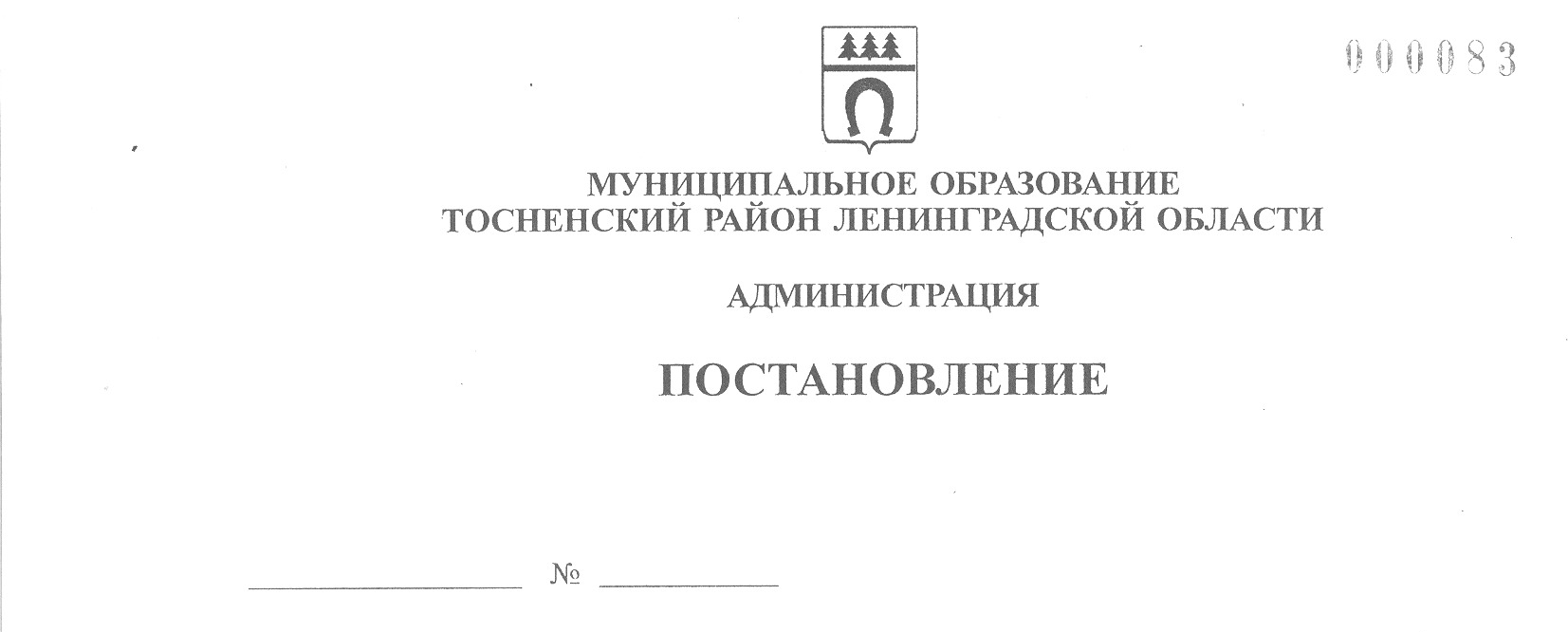 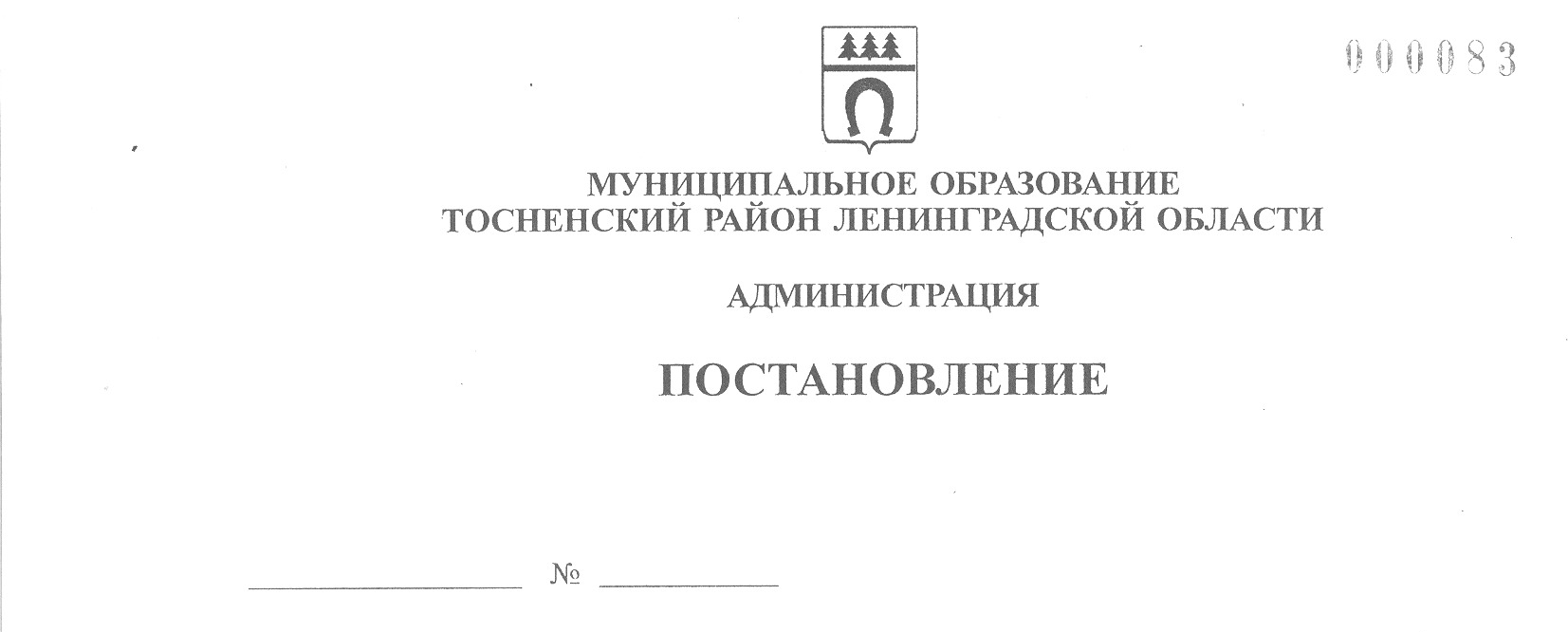 25.05.2020                                   897-паО мерах по реализации постановления Правительства Ленинградской области от 24.05.2020 № 325В соответствии с пунктом 3 постановления Правительства Ленинградской области от 24 мая 2020 года № 325 «Об установлении особого порядка передвижения транспортных средств на территории Ленинградской области» администрация муниципального образования Тосненский район Ленинградской областиПОСТАНОВЛЯЕТ:1. Пресс-службе комитета по организационной работе, местному самоуправлению, межнациональным и межконфессиональным отношениям администрации муниципального образования Тосненский район Ленинградской области организовать информирование граждан о необходимости соблюдения порядка, установленного постановлением Правительства Ленинградской области от 24 мая 2020 года № 325 «Об установлении особого порядка передвижения транспортных средств на территории Ленинградской области» на официальном сайте и в учетных записях в социальных сетях администрации муниципального образования Тосненский район Ленинградской области.2. Сектору по безопасности, делам ГО и ЧС администрации муниципального образования Тосненский район Ленинградской области:2.1. Оказывать содействие органам исполнительной власти в реализации постановления Правительства Ленинградской области от 24 мая 2020 года № 325 «Об установлении особого порядка передвижения транспортных средств на территории Ленинградской области».2.2. Направить настоящее постановление в пресс-службу комитета по организационной работе, местному самоуправлению, межнациональным и межконфессиональным отношениям администрации муниципального образования Тосненский район Ленинградской области для обнародования  в порядке, установленном Уставом муниципального образования Тосненский район Ленинградской области.3. Пресс-службе комитета по организационной работе, местному самоуправлению, межнациональным и межконфессиональным отношениям администрации муниципального образования Тосненский район Ленинградской области обнародовать настоящее постановление в порядке, установленном Уставом муниципального образования Тосненский район Ленинградской области.24. Контроль за исполнением настоящего постановления возложить на первого заместителя главы администрации муниципального образования Тосненский район Ленинградской области Тычинского И.Ф.5. Настоящее постановление вступает в силу со дня его принятия.Глава администрации                                                                                      А.Г. КлементьевСюткин Александр Васильевич, 8 (81361) 2160438 га